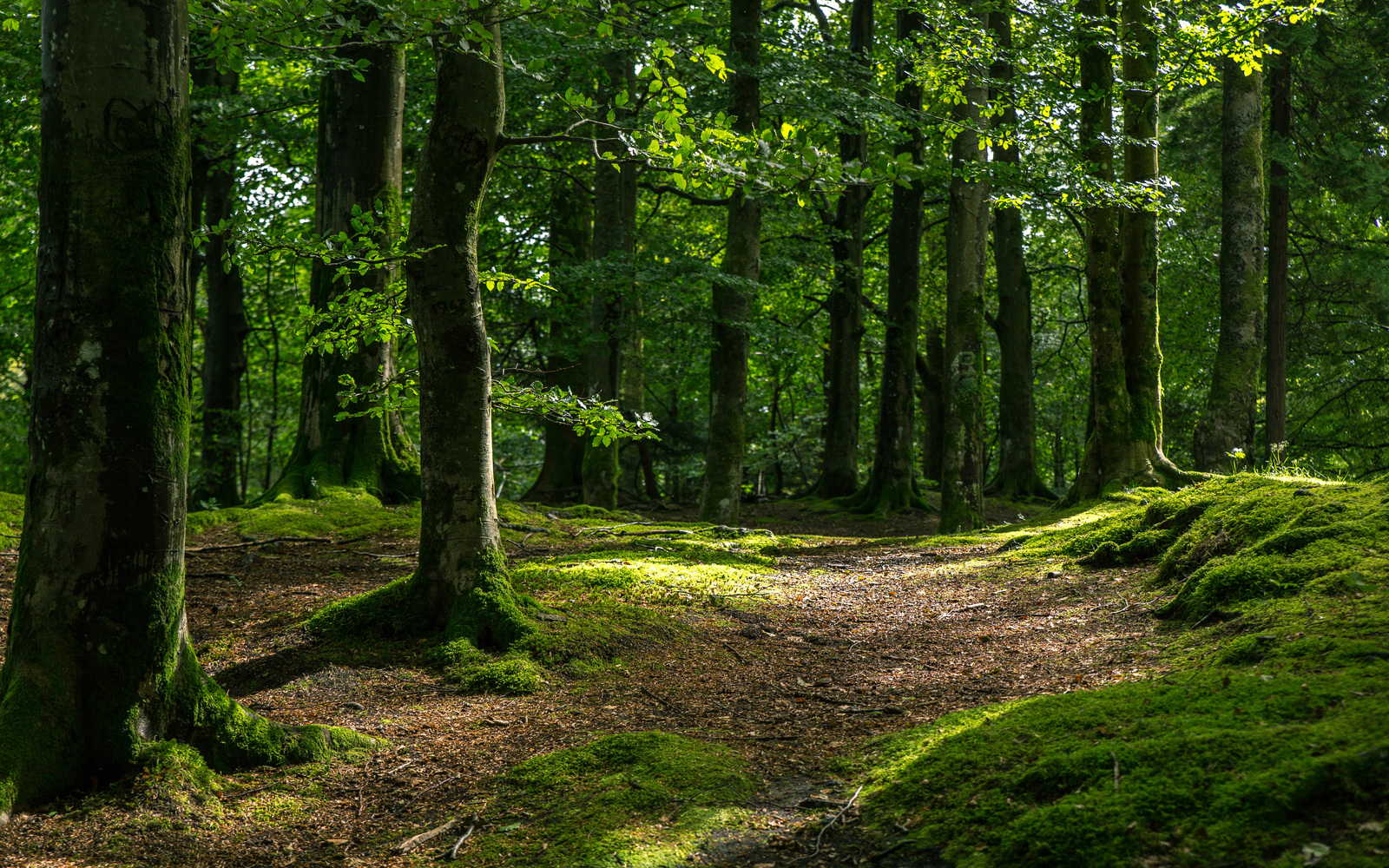 Особенности цирроза печени:Особую опасность представляют различные осложнения, которые могут встречаться у пациентов с циррозом печени.
В частности, возможно развитие печеночной комы, кровотечение из варикозно-расширенных вен пищевода, которые являются порто-кавальными анастомозами и увеличиваются в связи с нарушением оттока через пораженный орган.
Не менее опасными могут стать инфекционные осложнения, проявляющиеся в виде развития спонтанного асцита-перитонита и пневмонии.Цирроз печениОПРЕДЕЛЕНИЕ:Цирроз печени — патология, при которой нормальные клетки замещаются рубцовой тканью. Это приводит к тому, что орган оказывается неспособен нормально функционировать. В печени скапливаются токсины и желчь, отравляя весь организм. В большинстве случаев болезнь диагностируется у мужчин среднего и пенсионного возраста.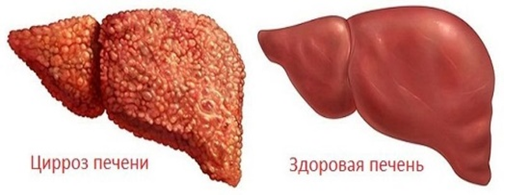 ПРИЧИНЫ ЗАБОЛЕВАНИЯ:Одними из самых частых причин развития заболевания считаются злоупотребление алкоголем и вирусные гепатиты.ЛЕЧЕНИЕ И ПРОФИЛАКТИКА:Больные с циррозом печени должны включать категорический отказ от употребления алкоголя, исключение препаратов, обладающих гепатотоксическим действием, а также предотвращение заражения вирусными гепатитами.РЕАБИЛИТАЦИЯ ПРИ ЦИРРОЗЕ ПЕЧЕНИ:Реабилитация пациентов с циррозом печени осуществляется параллельно с лечением и по праву считается его составной частью.
Совместно с применением лекарственных средств применяются немедикаментозные методы, в том числе лечебное питание, физиотерапия, лечебная физкультура, психотерапия.
Программа реабилитации всегда должна составляться с учетом индивидуальных особенностей организма.